滁州市市场监督管理局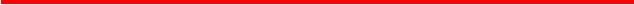 滁市监函〔2022〕63号关于下达2022 年滁州市地方标准制定项目 计划的通知各有关单位：经研究，滁州市市场监督管理局决定下达2022年滁州市地 方标准制定项目计划(见附件),共计17项。请有关单位抓紧落实和实施计划，在标准起草过程中应执行 GB/T1.1-2020的要求，切实加强沟通协调，广泛听取各方意见， 保证标准质量水平，于2024年 1 月 15 日前完成标准制定任务。附件： 2022年滁州市地方标准制定项目计划汇总表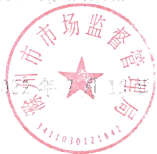 2022年 7 月 15 日附件：2022年滁州市地方标准制定项目计划汇总表序号项目名称归口单位起草单位参 与 单 位标准性质1企业试验室管理规范电线电缆滁州市市场监督管理 局滁州市技术监督检 测中心滁州市市场监督管理局、天长市 市场监督检验所推荐2企业试验室管理规范电动自行 车充电器滁州市市场监督管理 局滁州市技术监督检 测中心滁州市市场监督管理局、天长市 市场监督检验所推荐3滁州市市场监督管理行政执法 全过程记录规范滁州市市场监督管理 局滁州市市场监管综 合行政执法支队推荐4中药材加工技术规程葛根滁州市市场监督管理 局滁州市食品药品检 验中心滁州市市场监督管理局、安徽省 葛源农业科技发展有限公司推荐5中药材加工技术规程滁菊滁州市市场监督管理 局滁州市食品药品检 验中心滁州市市场监督管理局、安徽菊 泰滁菊草本科技有限公司、滁州 市金玉滁菊生态科技有限公司推荐6中药材加工技术规程艾叶滁州市市场监督管理 局滁州市食品药品检 验中心滁州市市场监督管理局、明光市 市场监督管理局、安徽臻艾农业科技有限公司推荐7大型户外活动气象服务流程规 范滁州市气象局滁州市气象局安徽省气象台、安徽省公共气象 服务中心推荐8江淮分水岭特色农作物观测规 范绿豆滁州市气象局安徽省明光市气象 局江苏理工学院、明光市农业技术 推广中心、明光市涧溪镇长城家庭农场推荐9“六月黄”商品河蟹池塘养殖技 术规程滁州市农业农村局滁州市农业农村技 术推广中心明光市广元水产养殖有限公司、 安徽海宝农业科技有限公司推荐10江淮分水岭地区葛根栽培技术 规程滁州市农业农村局滁州市农业农村技 术推广中心南谯区农技推广中心、明光市农技推广中心、安徽省葛源农业科技发展有限公司推荐11明光艾草小墒高垄全株掩埋栽 培技术规程滁州市农业农村局明光现代农业科技 合作推广服务中心明光市古沛农技站、安徽农业大 学推荐12艾草收割和储存技术规程滁州市农业农村局安徽清山艾草制品 有限公司安徽滁艾生物科技有限公司、明光滁艾生物科技有限公司、明光市农业技术推广中心推荐13猪-沼-稻循环种养技术规程滁州市农业农村局凤阳圣达生态养殖 有限公司安徽省质量和标准化研究院推荐14畜禽粪便与秸秆混合堆肥技术 规程滁州市农业农村局凤阳圣达生态养殖 有限公司安徽省质量和标准化研究院推荐15全息实景数字耕地数据聚合技 术规范滁州市农业农村局滁州学院安徽省明光市农业技术推广中  心、安徽农业大学、明光跃龙地理信息科技有限公司推荐16薄壳山核桃“1+1”富根容器苗 培育技术规程滁州市林业局来安县世外桃园生 态农业专业合作社滁州学院、市林业工作站、来安 县江涛家庭农场推荐17地理标志产品龙岗芡实滁州市市场监督管理 局天长市铜城芡实协 会天长市农业农村局、天长市市场 监督管理局推荐